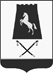 ПОСТАНОВЛЕНИЕ	АДМИНИСТРАЦИИ 	АЛЕКСАНДРОВСКОГО МУНИЦИПАЛЬНОГО ОКРУГА СТАВРОПОЛЬСКОГО КРАЯ11 января 2021 г.                         с. Александровское                                                   № 3Об утверждении Порядка проведения общественного обсуждения проекта муниципальной программы Александровского муниципального округа Ставропольского края «Формирование современной городской среды» и Порядка организации деятельности общественной комиссииВ соответствии с Федеральным законом от 06 октября 2003 года                   №131-ФЗ «Об общих принципах организации местного самоуправления в Российской Федерации, Закона Ставропольского края от 31.01.2020 №1-кз «О преобразовании муниципальных образований, входящих в состав Александровского муниципального района Ставропольского края, и об организации местного самоуправления на территории Александровского района Ставропольского края», приказом министерства строительства и жилищно-коммунального хозяйства Российской Федерации от 06 апреля 2017г. №691/пр «Об утверждении методических рекомендаций по подготовке государственных программ формирования современной городской среды» на 2018 - 2022 годы, целях осуществления участия заинтересованных лиц в процессе принятия решений и реализации проектов благоустройства дворовых территорий и территорий общего пользования Александровского муниципального округа Ставропольского края, подлежащих благоустройству в рамках реализации проекта муниципальной программы Александровского муниципального округа Ставропольского края «Формирование современной городской среды», администрация Александровского муниципального округа Ставропольского краяПОСТАНОВЛЯЕТ:1. Утвердить прилагаемый Порядок проведения общественного обсуждения проекта муниципальной программы Александровского муниципального округа Ставропольского края «Формирование современной городской среды».2. Создать общественную комиссию для организации общественного обсуждения проекта муниципальной программы Александровского муниципального округа Ставропольского края «Формирование современной городской среды».3. Утвердить прилагаемый Состав и Порядок организации деятельности общественной комиссии для организации общественного обсуждения проекта муниципальной программы Александровского муниципального округа Ставропольского края «Формирование современной городской среды».4. Настоящее постановление подлежит размещению на официальном сайте администрации Александровского муниципального округа Ставропольского края в сети «Интернет».5. Контроль за исполнением настоящего постановления возложить на первого заместителя главы администрации – начальника Александровского территориального отдела администрации Александровского муниципального округа Ставропольского края Брихачева Н.В.6. Настоящее постановление вступает в силу со дня его обнародования.Глава Александровского муниципального округа Ставропольского края                                                                  Л.А. МаковскаяПорядокпроведения общественного обсуждения проекта муниципальной программы Александровского муниципального округа Ставропольского края «Формирование современной городской среды»1. Настоящий порядок определяет процедуру проведения общественного обсуждения проекта муниципальной программы Александровского муниципального округа Ставропольского края «Формирование современной городской среды» (далее – проект программы).2. Срок проведения общественного обсуждения проекта программы составляет 30 дней со дня его размещения на официальном сайте администрации Александровского муниципального округа Ставропольского края: https://aleksadmin.ru.3. Общественное обсуждение проекта программы проводится путем реализации четырех этапов:3.1. Размещения проекта программы. В целях проведения общественного обсуждения проекта программы отдел дорожного хозяйства, транспорта и благоустройства администрации Александровского муниципального округа Ставропольского края (далее – Отдел), ответственный за разработку проекта программы, подлежащего общественному обсуждению, направляет по мере разработки и получения для размещения на официальном сайте администрации Александровского муниципального округа Ставропольского края в информационно-телекоммуникационной сети «Интернет» (далее - официальный сайт) следующие сведения и документы:- проект программы;- пояснительную записку к проекту программы с кратким изложением сути проекта правового акта, правового обоснования необходимости его принятия, включая описание проблем, на решение которых направлено новое правовое регулирование, указание круга лиц, интересы которых будут затронуты в проекте муниципального правового акта, прогнозом социально - экономических, финансовых и иных последствий принятия проекта правового акта, а также информацией о последствиях его непринятия (далее - пояснительная записка);- информацию о сроке общественного обсуждения проекта муниципальной программы;- информацию о сроке приема предложений по проекту программы, вынесенного на общественное обсуждение, и порядке их представления;- информацию о поступивших предложениях по проекту программы;- информацию о результатах проведения общественного обсуждения проекта программы, в том числе с учетом предложений заинтересованных лиц по дополнению адресного перечня дворовых территорий и адресного перечня территорий общего пользования, на которых предлагается благоустройство;- информацию о сроке приема и рассмотрения заявок на включение в адресный перечень дворовых территорий проекта программы;- информацию о результатах оценки заявок (ранжировании) для включения в адресный перечень дворовых территорий проекта программы;- информацию о формировании адресного перечня дворовых территорий и адресного перечня территорий общего пользования по итогам общественного обсуждения и оценки заявок (ранжировании);- утвержденную программу.Предложения по проекту программы от заинтересованных лиц, в целях проведения общественного обсуждения могут быть поданы в электронном или письменном виде по форме согласно приложению к настоящему порядку.Не подлежат рассмотрению:- предложения, направленные после окончания срока приема предложений;- предложения, не касающиеся предмета правового регулирования проекта правового акта;- предложения, направленные не по установленной форме.3.2. Общественного обсуждения, проведенного с участием заинтересованных лиц для итогового обсуждения проекта программы с учетом поступивших предложений от заинтересованных лиц, предусматривающего:- совместное определение целей и задач по развитию дворовых территорий, муниципальных территорий общего пользования, изучения проблем и потенциалов указанных территорий (применительно к дворовым территориям пределы изучения и совместного принятия решений ограничиваются соответствующей дворовой территорий);- определение основных видов активностей, функциональных зон и их взаимного расположения на выбранной муниципальной территории общего пользования;- обсуждение и выбор типа оборудования, некапитальных объектов, малых архитектурных форм, включая определение их функционального назначения, соответствующих габаритов, стилевого решения, материалов дворовой территории, муниципальной территории общего пользования;- консультации в выборе типов покрытий, с учетом функционального зонирования дворовой территории, муниципальной территории общего пользования;- консультации по предполагаемым типам озеленения дворовой территории, муниципальной территории общего пользования;- консультации по предполагаемым типам освещения и осветительного оборудования дворовой территории, муниципальной территории общего пользования;- участие в разработке проекта благоустройства дворовой территории, муниципальной территории общего пользования, обсуждение решений с архитекторами, проектировщиками и другими профильными специалистами (применительно к дворовым территориям – с лицами, осуществляющими управление многоквартирными домами);- согласование проектных решений с участниками процесса проектирования и будущими пользователями, включая местных жителей (взрослых и детей), предпринимателей, собственников соседних территорий и других заинтересованных сторон.По итогам проведения общественного обсуждения общественной комиссией формируется:- отчет о результатах общественного обсуждения с учетом предложений заявителей по проекту программы, в том числе по дополнению адресного перечня дворовых территорий и адресного перечня муниципальных территорий общего пользования, на которых предлагается благоустройство.Указанные информационные материалы подлежат размещению на официальном сайте администрации Александровского муниципального округа Ставропольского края: https://aleksadmin.ru в течение трех рабочих дней со дня проведения общественного обсуждения.___________________________________ПРЕДЛОЖЕНИЕо включении общественной территории в перечень проектов благоустройства, подлежащих благоустройству в соответствии с муниципальной программой Александровского муниципального округа Ставропольского края «Формирование современной городской среды»Предлагаю включить в перечень проектов благоустройства, подлежащих благоустройству общественную территорию:_________________________________________________________________(сквер, площадь и др., их название)*расположенную по адресу: _________________________________________________________________(указывается адресный ориентир) *_________________/________________                                                                                      (подпись)                        (Ф.И.О.)М.П. (при наличии)                                        Дата «___»_______________ 20   г.СОСТАВобщественной комиссии для организации общественного обсуждения проекта муниципальной программы Александровского муниципального округа Ставропольского края «Формирование современной городской среды»____________________________________________Порядокорганизации деятельности общественной комиссии дляорганизации общественного обсуждения проекта муниципальной программы Александровского муниципального округа Ставропольского края«Формирование современной городской среды»1. Общественная комиссия для организации общественного обсуждения проекта муниципальной программы Александровского муниципального округа Ставропольского края «Формирование современной городской среды» (далее – общественная комиссия) создана в целях организации общественного обсуждения проекта муниципальной программы Александровского муниципального округа Ставропольского края «Формирование современной городской среды» (далее – программа), проведения комиссионной оценки предложений заинтересованных лиц, а также для осуществления контроля за реализацией программы.2. Общественная комиссия в своей деятельности руководствуется федеральным законодательством, нормативными правовыми актами Ставропольского края и Александровского муниципального округа Ставропольского края.3. Общественная комиссия формируется из представителей администрации Александровского муниципального округа Ставропольского края, представителей Совета депутатов Александровского муниципального округа Ставропольского края, представителей политических партий и движений, а также общественных организаций и разработчика муниципальной программы.4. Общественная комиссия осуществляет свою деятельность в соответствии с настоящим порядком.5. Руководство общественной комиссией осуществляет председатель, а в его отсутствие заместитель председателя.6. Организация подготовки и проведения заседания общественной комиссии осуществляет секретарь.7. Заседание общественная комиссия правомочно, если на заседании присутствует более 50 процентов от установочного числа ее членов. Каждый член Комиссии имеет 1 голос. Члены общественной комиссии участвуют в заседаниях лично.8. Решения общественной комиссии принимаются простым большинством голосов членов общественной комиссии, принявших участие в ее заседании. При равенстве голосов голос председателя Комиссии является решающим.9. Решения общественной комиссии оформляются протоколом в день их принятия, которые подписываются председателем и секретарем общественной комиссии. Не допускается заполнение протокола карандашом и внесение в него исправлений. Протокол заседания ведет секретарь общественной комиссии. Указанный протокол составляется в 2 экземплярах, один из которых остается в общественной комиссии, второй экземпляр хранится в администрации Александровского муниципального округа Ставропольского края.10. Протоколы общественной комиссии подлежат размещению на официальном сайте администрации Александровского муниципального округа Ставропольского края: https://aleksadmin.ru в течение трех дней со дня подписания и утверждения протокола.11. Для достижения цели, указанной в п.1 настоящего Порядка, общественная комиссия осуществляет следующие функции:1) контроль за соблюдением сроков и порядка проведения общественного обсуждения;2) оценку предложений (замечаний) заинтересованных лиц по проекту программы;3) контроль за реализацией муниципальной программы.12. Председатель общественной комиссии несет ответственность за выполнение возложенных на общественную комиссию функций.13. Организационное, финансовое и техническое обеспечение деятельности общественной комиссии осуществляется администрацией Александровского муниципального округа Ставропольского края.________________________________________УТВЕРЖДЕНпостановлением администрацииАлександровскогомуниципального округаСтавропольского краяот 11 января 2021 г. № 3Приложение к Порядку проведения общественного обсуждения проекта муниципальной программы Александровского муниципального округа Ставропольского края «Формирование современной городской среды», утвержденному постановлением администрации Александровского муниципального округа Ставропольского краяот «___» ______ 20___ г. №____в общественную комиссию по обеспечению реализации муниципальной программы Александровского муниципального округа Ставропольского края «Формирование современной городской среды»356300, Ставропольский край, с. Александровское, ул. Карла Маркса, д. 58.Адрес электронной почты: aleksadmin@mail.ru_________________________Сведения о заявителеСведения о заявителеДля организацийДля организацийПолное наименование организацииСведения об организационно-правовой форме организацииЮридический адресФактический адресИНН/ОГРНФ.И.О. руководителяНомер контактного телефона, номер факса, адрес электронной почтыДля гражданДля гражданФамилия, имя, отчествоАдрес места жительства (места регистрации)Номер контактного телефона,адрес электронной почтыУТВЕРЖДЕНпостановлением администрацииАлександровского муниципального округаСтавропольского краяот 11 января 2021 г. №3Басов Александр ВасильевичРуководитель филиала ГУП СК «Ставрополькоммунэлектро» с. Александровское, председатель комиссииГейер Виталий ВладимировичНачальник отдела дорожного хозяйства, транспорта и благоустройства администрации Александровского муниципального округа Ставропольского края, заместитель председателя комиссииИсаков АлександрАлександровичГлавный специалист-юрисконсульт Александровского территориального отдела администрации Александровского муниципального округа Ставропольского края, секретарь комиссииЧлены комиссии:Члены комиссии:Щекин Александр ВикторовичЗаместитель начальника Александровского территориального отдела администрации Александровского муниципального округа Ставропольского краяКолесников ЮрийАнатолиевич Главный инженер отдела дорожного хозяйства, транспорта и благоустройства администрации Александровского муниципального округа Ставропольского краяДенисов Денис ВикторовичНачальник отдела участковых уполномоченных полиции и по делам несовершеннолетних отдела МВД России по Александровскому району (по согласованию)Исаенко Иван ПавловичГосударственный инспектор дорожного надзора ОГИБДД отдела МВД России по Александровскому району (по согласованию)Золотарев Вадим СергеевичНачальник пожарной части №33 пожарно-спасательной части 2 пожарно-спасательного отряда федеральной противопожарной службы Главного управления МЧС России по Ставропольскому краю (по согласованию)Ульяников ВладимирАнатольевичНачальник отделения надзорной деятельности и профилактической работы управления надзорной деятельности и профилактической работы Главного управления МЧС России по Ставропольскому краю (по Минераловодскому городскому округу и Александровскому району) (по согласованию)Пикалова РидаАрслангареевнаРуководитель Александровского местного отделения Всероссийского Общества Глухих (по согласованию)Чайкин АлександрФилипповичРуководитель Александровского местного отделения Всероссийского Общества Слепых (по согласованию)Сушилин Александр ЮрьевичГенеральный директор ООО Управляющая компания «Александровское» (по согласованию)Чемеркина Марина АлексеевнаГлавная медицинская сестра государственного бюджетного учреждения здравоохранения Ставропольского края «Александровская ЦРБ»УТВЕРЖДЕНпостановлением администрацииАлександровского муниципального округаСтавропольского краяот 11 января 2021 г. № 3